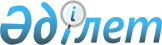 Казталов аудандық мәслихатының 2021 жылғы 29 желтоқсандағы №13-14 "2022-2024 жылдарға арналған Казталов ауданының Қарасу ауылдық округінің бюджеті туралы" шешіміне өзгерістер енгізу туралыБатыс Қазақстан облысы Казталов аудандық мәслихатының 2022 жылғы 28 сәуірдегі № 17-16 шешімі
      Казталов аудандық мәслихаты ШЕШТІ:
      1. Казталов аудандық мәслихатының 2021 жылғы 29 желтоқсандағы №13-14 "2022-2024 жылдарға арналған Казталов ауданының Қарасу ауылдық округінің бюджеті туралы" шешіміне келесі өзгерістер енгізілсін:
      1-тармақ мынадай редакцияда жазылсын:
      "1. 2022-2024 жылдарға арналған Қарасу ауылдық округінің бюджеті тиісінше 1, 2 және 3-қосымшаларға сәйкес, оның ішінде 2022 жылға келесі көлемдерде бекітілсін:
      1) кірістер – 43 285 мың теңге:
      салықтық түсімдер – 1 115 мың теңге;
      салықтық емес түсімдер – 0 теңге;
      негізгі капиталды сатудан түсетін түсімдер – 0 теңге;
      трансферттер түсімі – 42 170 мың теңге;
      2) шығындар – 43 386 мың теңге;
      3) таза бюджеттік кредиттеу – 0 теңге:
      бюджеттік кредиттер – 0 теңге;
      бюджеттік кредиттерді өтеу – 0 теңге;
      4) қаржы активтерімен операциялар бойынша сальдо – 0 теңге:
      қаржы активтерін сатып алу – 0 теңге;
      мемлекеттің қаржы активтерін сатудан түсетін түсімдер – 0 теңге;
      5) бюджет тапшылығы (профициті) – - 101 мың теңге; 
      6) бюджет тапшылығын қаржыландыру (профицитін пайдалану) – 101 мың теңге:
      қарыздар түсімі – 0 теңге;
      қарыздарды өтеу – 0 теңге;
      бюджет қаражатының пайдаланылатын қалдықтары – 101 мың теңге.";
      5-тармақта орыс тіліндегі мәтінге өзгеріс енгізілді, қазақ тіліндегі мәтіні өзгермейді.
      көрсетілген шешімнің 1-қосымшасы осы шешімнің қосымшасына сәйкес жаңа редакцияда жазылсын.
      2. Осы шешім 2022 жылғы 1 қаңтардан бастап қолданысқа енгізіледі. 2022 жылға арналған Қарасу ауылдық округінің бюджеті
					© 2012. Қазақстан Республикасы Әділет министрлігінің «Қазақстан Республикасының Заңнама және құқықтық ақпарат институты» ШЖҚ РМК
				
      Мәслихат хатшысы

С.Мулдашев
Казталов аудандық мәслихаттың
2022 жылғы 28 сәуірдегі №17-16
шешіміне қосымшаКазталов аудандық мәслихаттың
2021 жылғы 29 желтоқсандағы
№ 13-14 шешіміне 1-қосымшамың теңге
Санаты
Санаты
Санаты
Санаты
Санаты
Сомасы
Сыныбы
Сыныбы
Сыныбы
Сыныбы
Сомасы
Кіші сыныбы
Кіші сыныбы
Кіші сыныбы
Сомасы
Ерекшелiгi
Ерекшелiгi
Сомасы
Атауы
Сомасы
1) Кірістер
43285
1
Салықтық түсімдер
1115
04
Меншiкке салынатын салықтар
1115
1
Мүлiкке салынатын салықтар
60
3
Жер салығы
5
4
Көлiк құралдарына салынатын салық
1050
2
Салықтық емес түсiмдер
0
06
Басқа да салықтық емес түсiмдер
0
1
Басқа да салықтық емес түсiмдер
0
3
Негізгі капиталды сатудан түсетін түсімдер
0
4
Трансферттердің түсімдері
42170
02
Мемлекеттiк басқарудың жоғары тұрған органдарынан түсетiн трансферттер
42170
3
Аудандардың (облыстық маңызы бар қаланың) бюджетінен трансферттер
42170
Функционалдық топ
Функционалдық топ
Функционалдық топ
Функционалдық топ
Функционалдық топ
Сомасы
Кіші функция
Кіші функция
Кіші функция
Кіші функция
Сомасы
Бюджеттік бағдарламалардың әкiмшiсi
Бюджеттік бағдарламалардың әкiмшiсi
Бюджеттік бағдарламалардың әкiмшiсi
Сомасы
Бағдарлама
Бағдарлама
Сомасы
Атауы
Сомасы
2) Шығындар
43386
01
Жалпы сипаттағы мемлекеттiк қызметтер 
37069
1
Мемлекеттiк басқарудың жалпы функцияларын орындайтын өкiлдi, атқарушы және басқа органдар
37069
124
Аудандық маңызы бар қала, ауыл, кент, ауылдық округ әкімінің аппараты
37069
001
Аудандық маңызы бар қала, ауыл, кент, ауылдық округ әкімінің қызметін қамтамасыз ету жөніндегі қызметтер
37069
07
Тұрғын үй-коммуналдық шаруашылық
5841
2
Коммуналдық шаруашылық
3960
124
Аудандық маңызы бар қала, ауыл, кент, ауылдық округ әкімінің аппараты
3960
014
Елді мекендерді сумен жабдықтауды ұйымдастыру
3960
3
Елді-мекендерді көркейту
1881
124
Аудандық маңызы бар қала, ауыл, кент, ауылдық округ әкімінің аппараты
1881
008
Елді мекендердегі көшелерді жарықтандыру
1530
011
Елді мекендерді абаттандыру мен көгалдандыру
351
12
Көлiк және коммуникация
476
1
Автомобиль көлiгi
476
124
Аудандық маңызы бар қала, ауыл, кент, ауылдық округ әкімінің аппараты
476
013
Аудандық маңызы бар қалаларда, ауылдарда, кенттерде, ауылдық округтерде автомобиль жолдарының жұмыс істеуін қамтамасыз ету
476
3) Таза бюджеттік кредиттеу
0
Бюджеттік кредиттер
0
Санаты
Санаты
Санаты
Санаты
Санаты
Сомасы
Сыныбы
Сыныбы
Сыныбы
Сыныбы
Сомасы
Кіші сыныбы
Кіші сыныбы
Кіші сыныбы
Сомасы
Ерекшелiгi
Ерекшелiгi
Сомасы
Атауы
Сомасы
5
Бюджеттік кредиттерді өтеу
0
Функционалдық топ
Функционалдық топ
Функционалдық топ
Функционалдық топ
Функционалдық топ
Сомасы
Кіші функция
Кіші функция
Кіші функция
Кіші функция
Сомасы
Бюджеттік бағдарламалардың әкiмшiсi
Бюджеттік бағдарламалардың әкiмшiсi
Бюджеттік бағдарламалардың әкiмшiсi
Сомасы
Бағдарлама
Бағдарлама
Сомасы
Атауы
Сомасы
4) Қаржы активтерімен жасалатын операциялар бойынша сальдо
0
Қаржы активтерін сатып алу
0
Санаты
Санаты
Санаты
Санаты
Санаты
Сомасы
Сыныбы
Сыныбы
Сыныбы
Сыныбы
Сомасы
Кіші сыныбы
Кіші сыныбы
Кіші сыныбы
Сомасы
Ерекшелiгi
Ерекшелiгi
Сомасы
Атауы
Сомасы
6
Мемлекеттің қаржы активтерін сатудан түсетін түсімдер
0
5) Бюджет тапшылығы (профициті) 
-101
6) Бюджет тапшылығын қаржыландыру (профицитін пайдалану) 
101
7
Қарыздар түсімдері
0
Функционалдық топ
Функционалдық топ
Функционалдық топ
Функционалдық топ
Функционалдық топ
Сомасы
Кіші функция
Кіші функция
Кіші функция
Кіші функция
Сомасы
Бюджеттік бағдарламалардың әкiмшiсi
Бюджеттік бағдарламалардың әкiмшiсi
Бюджеттік бағдарламалардың әкiмшiсi
Сомасы
Бағдарлама
Бағдарлама
Сомасы
Атауы
Сомасы
16
Қарыздарды өтеу
0
Санаты
Санаты
Санаты
Санаты
Санаты
Сомасы
Сыныбы
Сыныбы
Сыныбы
Сыныбы
Сомасы
Кіші сыныбы
Кіші сыныбы
Кіші сыныбы
Сомасы
Ерекшелiгi
Ерекшелiгi
Сомасы
Атауы
Сомасы
8
Бюджет қаражатының пайдаланылатын қалдықтары
101